Søknad om tillatelse til rekvirering av rensubstans - terapi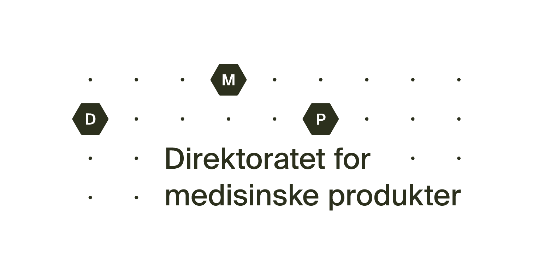 Opplysninger om rekvirenten (veterinær/fiskehelsebiolog med autorisasjon i Norge) Opplysninger om rekvirenten (veterinær/fiskehelsebiolog med autorisasjon i Norge) Navn:      ID-nummer:      Adresse:      Adresse:      Dato og underskriftDato og underskriftOpplysninger om rensubstansen Opplysninger om rensubstansen Substansnavn:      Total mengde:      Informasjon om hvordan rensubstansen skal benyttesInformasjon om hvordan rensubstansen skal benyttesDyreart:      Dosering:      Antall dyr som skal behandles:      Dyreeiers navn:      Indikasjon:      Indikasjon:      Begrunnelse for bruk av rensubstans (bruk ekstra ark om nødvendig):Begrunnelse for bruk av rensubstans (bruk ekstra ark om nødvendig):Fylles ut av Direktoratet for medisinske produkterFylles ut av Direktoratet for medisinske produkterFylles ut av Direktoratet for medisinske produkterFylles ut av Direktoratet for medisinske produkterDMPs ref.:       Søknaden er innvilget  Søknaden er avslått  Se vedlagte brevDato:      Etter fullmaktTillatelsen er gyldig til:      Tillatelsen er gyldig til:      Rensubstansen må rekvireres fra apotek. Forskriver må gi dyreeier tilstrekkelig informasjon om korrekt bruk, og eventuelt om nødvendig verneutstyr.Rensubstansen må rekvireres fra apotek. Forskriver må gi dyreeier tilstrekkelig informasjon om korrekt bruk, og eventuelt om nødvendig verneutstyr.Eventuelle kommentarer:      Eventuelle kommentarer:      Eventuelle kommentarer:      Eventuelle kommentarer:      